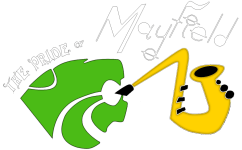 			Band Boosters General Meeting Minutes			6116 Wilson Mills Road, Mayfield Village, Ohio 44143Date:  January 25, 2016Meeting Called to order at  7:43pmAttendees:  Connie Davis, Dona Weber, Vince Ruggieri, Tracey Ruggieri, Mike Fero, Theresa Fero, Jenny Wexler, Roseanne McJessy, Wende Snow, Mary Andreano, Teresa Gagliardo, Brian Fancher, Jolene Greve, Sandy Powers, Dan Greve, Suzanne Funk, Lisa Scacco, Mike Witczak, Debbie Yokosuk, Liesl Langmack, Thuzar Ho, Laura SanfordExecutive Board ReportsWelcome   Mrs Greve welcomed everyone, thanked them for coming and will try to make this as quick as possible.  We are starting late due to the Disney trip meeting prior to this one.Recording Secretary Report   Mrs. Powers handed out copies of the November 2015 meeting notes to review.  Please sign attendance sheet.  A correction to the November's meeting minutes:  Lisa Scacco will remain in her position as Accessory Co-Chair, only Sunny Tizzano is stepping down.    A motion to accept the minutes was made by Jenny Wexler and seconded by Dona Weber.  All in favor, motion passed.Treasurer Report   Mrs. Gagliardo presented the financial reports for November/December.  We had Girls on the Run in this months' numbers.  We have a healthy checking account, the bank charged us $5.17 because we deposited too much money!    A motion to approve the report was made by Theresa Fero and seconded by Mike Fero.  All in favor, motion passed.Assistant Band Director's Report   Mr. Fancher mentioned that the Jazz Band will be going to the Cavs vs Rockets game on March 29th.  They will play in the Concourse, so they will play a longer period of time than in the past.  Tickets are $36 each, we have 133 tickets available and must sell 100 of them.  They are in Section 222.  Transportation will be provided ONLY for the Jazz band members.OMEA is coming up on Saturday, February 13th and we are in need of volunteers!  There are 590 performances scheduled (800-900 students).  The first event is at 8:00am and the last at 4:40pm.  there will be 14 rooms "stages" and we will have 2 students per room with two shifts.  Adults will be monitoring the halls, being visible and working concessions.  There is not an admission fee for this event!  The money made is through concessions!There are up front costs for OMEA  that OMEA reimburses us for.  They are about $5,000-$6,000 for hotels for the judges, rental of pianos, etc.  We also have about 40 band directors and they will make their home base in the LMC (Library Media Center).  If Mayfield Band Boosters buys a printer for the use of OMEA, then OMEA buys the toner.  Mr Oshaben owned the following items we used for band and we no longer have access to them:*  tool kit/box (call Mike Fero)*  mail slots*  safe (key pad)Because it is the day before Valentine's day we had talked about selling flowers to make additional money, look into the horticulture center?Auxilary Director's Report   Ms. Richino, not present, no report.President's Report  Mrs. Greve started by saying that it has been a hard couple of weeks with the loss of Mr. Oshaben.  We are grateful to have worked with Mr. Oshaben in the short time we worked together.  We have to move forward.  She has been in contact with Dr. Kelly and the Mayfield School District School Board.  A meeting has been set up for the Band Booster Board and Dr. Kelly, Mr. Legan and Mr. Destino next Wednesday (2/3).  This is an opportunity for us to express our concerns and discuss the next band director.The Band Director position has been posted on the Mayfield School and OMEA website and will remain there until the end of January.  A number of applicants have submitted their credentials.  The Band Board met with Mr. Legan and expressed that we were looking for similar qualities to Mr. Oshaben - driven, energetic, motivated.  Three of the Band Board members will be included in the interview process.    Mrs. Greve reached out to Kathy Malzeke and she will continue to assist with the volunteers for  OMEA.We have received notification from the Cleveland National Air Show that they would like the Pride of Mayfield to help again next year (9/3/16 - 9/5/16).  We are awaiting the official contract and will sign and return.  Looking at last year, we need more student volunteers to help (have to be 15 yo), possibly receive extra credit?  Currently, 2 hours per year of volunteer time are required for a grade.2016-2017 Open positions:	Board: 		* 2nd VP of Volunteers		*  Corresponding Secretary	Committees:		*  Fundraising 		*  Buttons		*  Spirit wear		*  Accessories (1 position open to co-chair with Lisa)		*  Auxiliary LiaisonPublic Service Announcements:*  Athletic Boosters will have a 5K Cabin Fever Run & Pancake Breakfast on Sunday, February 28th *  Academic Boosters are having a year long 50/50 raffle ($6,300 currently in the pot with $3,150 take home!)*  Green Tie Gala on February 13th to raise funds for the STEM program.  Formal event $125 per person or $250 per couple.1st Vice President Report  Mr.  & Mrs. Ruggieri reported that a meeting was had with Mr. Legan about where to set up concessions for OMEA.  It will be done in the cafeteria and any details will be worked out on what can/cannot be used from concessions. 2nd Vice President Report  Mrs. Malzeke, not present.Corresponding Secretary  Laura Whiteman, no report.Committee Chair ReportsAccessories  Sunny Tizzano, not present.  Lisa Scacco asked how Mr. Fancher was organizing what needs to be ordered before we go to Disney.  This must be done by the end of the week in order to get the items needed in time.  Mr. Fancher will get with Lisa/Sunny to order.  We have 159 total people heading to Disney (115 band members, 12 of which are auxiliary, and 6 chaperones).Auxiliary Liaison  Mrs. Kraven  is home sick.  Mrs. McJessy asked about tennis shoes in Disney as opposed to the white boots.  Also asked about bows, discussed and decided not to do bows, stick to the original plan.  Fundraising  Thuzar Ho, no report.  Speaking of Fundraising...Jolene mentioned that she has been approached by TWO different Mayfield Groups asking if the Band Boosters will be doing Bandnanza again next year.  She told them YES!Membership  Mary Andreano reported that 63 students still have not paid their Band Membership fees.    On next years form we must add that PAID membership is REQUIRED for the Band Booster Scholarship.Uniforms   Mrs. Davis mentioned that usually the parkas are supposed to be cleaned at home by the students prior to being turned in, but they have already turned them in.  Also, she asked if the uniforms will be cleaned now at the end of the season and then again after Disney?  Mr. Fancher said yes!Spirit Wear   Mrs. McJessy, no report.  They are working on the Disney shirt and Jane Osler's company will print them.  Old Business  noneNew Business  Sandy Powers - MMS Band Concert  Bake Sale for Kayla Hoover, Approved.  Pep band at a hockey game, possibly next year, something to take to Mr. Legan.  Laura Sanford - Light up drum sticks for Disney, she spoke with Disney and they said it was ok.  Mayfield has 7 snares, 3 quints and 4 base drums.  She checked and Motters Music has $150 for the snares and quints, can the Band Boosters cover the cost?  This was tabled and it was suggested that we purchase one pair ($15) to see the quality and if the sound will be good enough and we can go from there.Connie Davis - How will we hand out uniforms at Disney?  We will have a uniform check before Disney to make sure everyone's still fit.  Mark Zander and Jason Lansky will be driving the rental truck to Disney.Motion to adjourn meeting made by Dona Weber, seconded by Mike Fero.Meeting adjourned at 8:57pm.Next meeting will be on Monday, February 29, 2016 in the band room.Respectfully submitted by:Sandy Powers						Jolene GreveSandy Powers, Recording Secretary			Jolene Greve, President